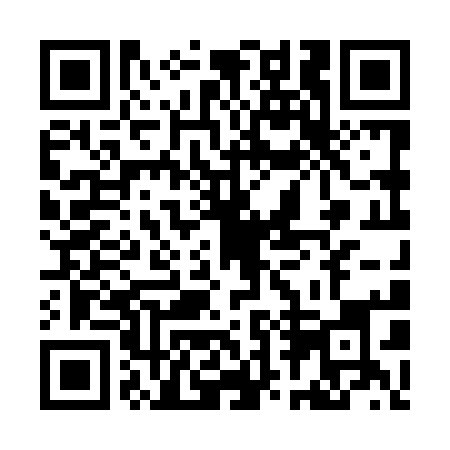 Prayer times for Freux Suzerain, BelgiumWed 1 May 2024 - Fri 31 May 2024High Latitude Method: Angle Based RulePrayer Calculation Method: Muslim World LeagueAsar Calculation Method: ShafiPrayer times provided by https://www.salahtimes.comDateDayFajrSunriseDhuhrAsrMaghribIsha1Wed3:546:141:355:378:5711:072Thu3:516:121:355:378:5911:103Fri3:486:101:355:389:0011:134Sat3:456:091:355:399:0211:165Sun3:426:071:355:399:0311:186Mon3:396:051:355:409:0511:217Tue3:356:041:355:409:0611:248Wed3:326:021:355:419:0811:279Thu3:296:011:355:419:0911:3010Fri3:255:591:355:429:1111:3311Sat3:225:581:355:439:1211:3612Sun3:195:561:355:439:1411:3913Mon3:195:551:355:449:1511:4214Tue3:185:531:355:449:1711:4315Wed3:185:521:355:459:1811:4416Thu3:175:501:355:459:1911:4417Fri3:175:491:355:469:2111:4518Sat3:165:481:355:469:2211:4519Sun3:165:471:355:479:2411:4620Mon3:155:451:355:479:2511:4721Tue3:155:441:355:489:2611:4722Wed3:145:431:355:489:2711:4823Thu3:145:421:355:499:2911:4824Fri3:145:411:355:499:3011:4925Sat3:135:401:355:509:3111:5026Sun3:135:391:355:509:3211:5027Mon3:135:381:355:519:3311:5128Tue3:125:371:365:519:3511:5129Wed3:125:361:365:529:3611:5230Thu3:125:351:365:529:3711:5231Fri3:125:351:365:539:3811:53